King Street Primary & Pre - SchoolHigh Grange Road SpennymoorCounty DurhamDL16 6RA                                                                                                                                         Telephone: (01388) 816078Email: kingstreet@durhamlearning.net         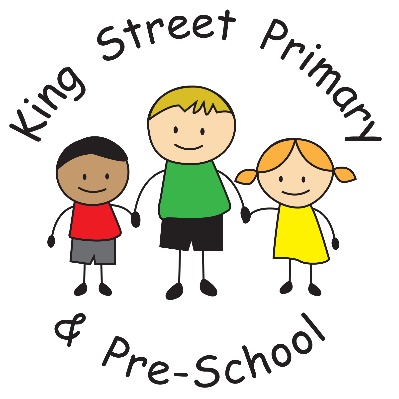 10.6.19Dear Parent/Carer,Welcome back after our Spring Term holiday.  I hope everyone had a lovely, refreshing break and feel ready for the final half term of the academic year. It already seems like we have many busy things ahead and we are hoping for some good weather. Staff newsWe are sorry to be losing Miss Tait at the end of this term. She has made this really difficult decision after working at the school for 8 years but has secured a post in her home county of North Yorkshire and I am sure you will appreciate in regards to her daily commute, her new post will be much easier! Miss Tait has been a real advocate of children’s rights, ensuring our children have been listened to and receive the education they deserve. She will be sorely missed.Some of you may have noticed Mrs Scott also has some exciting news to share. Mrs Scott is expecting her first baby in November and we are all very pleased for her. In relation to Miss Tait’s post, we interviewed on Friday and are very pleased to announce Mrs Sarah Cornley was our successful candidate. She is a warm and friendly teacher with a wealth of experience and we look forward to welcoming her to the team. EschoolsThank you for returning your up to date contact details so we can add these to our Eschools system over the next 2 weeks. If you have not yet given us your details please send these in ASAP to ensure you receive all of our communications. We are also busy updating our website to make it easier to navigate and all of our newsletters can always be found on the welcome page. Father’s day lunchWe now have over 100 adults attending our Father’s day event on Friday. I hope the weather holds out as we plan on having some lovely activities outside including marshmallow toasting! I also hear the corned beef pie will be delicious so make sure you are hungry. Couch to 5KWe have an offer from one of our parents to host couch to 5K sessions in September. It would last for about 10 weeks and would run from the school gates, led by Craig Daley. At present, it is likely to be after morning drop off at 9am but more information would be confirmed once we have more definite numbers. If you are interested in this please look out for the information we send out and return your interest slip back to school and we will pass this on for you. Pirate’s day 21st JuneTaylor Shaw catering are offering a pirate lunch on Friday 21st June as one of their themed events- a separate letter will offer information on this. We thought we’d take the opportunity to expand the event to a whole school pirate day. Therefore, on Friday the 21st June all children from Nursery to year 6 can come to school dressed as a pirate (or other fantasy character) for a £1 donation. There will be some activities in classes throughout the day which I am sure the children will enjoy. Those who wish to join in the Taylor Shaw lunch must return the letter that has been sent home today. Local residentsOur local residents have once again asked if parents and carers can take due care when using the side street. There are still occasions when cars are parked and are blocking our residents in their homes. Our PCSO will patrol the area if required but I am hoping this will not be necessary if everyone considers the safety of the children and residents and finds alternative places to park. Finally, just another reminder about children being safe on the internet, social media and online games. We are having an increasing amount of children who are the victims of online abuse- often from other children or families who are known to them. We ask that you consider the age of your children and take note of the appropriate age rating for many of these platforms. Many are 12+ and therefore more suited to secondary school. Our children are often deeply upset by some of the images they see and comments they receive in this ‘faceless’ forum. Help keep our children safe.  If you have any questions, queries or concerns please do not hesitate to contact us. Yours SincerelyJ BromleyHead teacher